Конспект занятия по художественно-эстетическому развитию (рисование)в группе раннего возраста.Тема: «Пушистые снежинки» (рисование ватными палочками)Цель: Формирование у детей элементарных представлений о технике рисования ватными палочками.Программное содержание:Художественно-эстетическое развитие:Формировать умение рисовать ватными палочками снежинкиРазвивать умение рисовать гуашьюРазвивать мелкую моторику пальцев рук;Речевое развитие:Учить договаривать слова фразы по рисованию;Физическое развитие:Развивать двигательную активностьПодготовка к занятию:Наблюдение за снегом на прогулке, беседа о зиме, о снеге и снежинках, рассматривание иллюстраций со снежинками, со снегом, иллюстраций снежного пейзажа., знакомство с новой подвижной игрой "Снежинки и ветер"Разучивание пальчиковой гимнастики «Зима»Рисование пальчиком снега, разучивание подвижной игры «Снежинки и ветер»Материалы и оборудование:Демонстрационный: фото снежинки, большая снежинка, образец рисунка воспитателя;Раздаточный: гуашь белого цвета, листы тонированной бумаги голубого цвета формата А3 .Ход ООД:Организационный момент:Дети входят в зал под мелодичную музыку и садятся на стульчики.Воспитатель загадывает детям загадку:С неба спускаетсяБелая красавица,Кружится, летает,А в руке растает…«Дети, что же это такое?»Выслушивает ответы детей;«Конечно это снежинка»Основная часть:Сюрпризный момент: воспитатель достаёт из волшебного мешочка большую снежинкуБеседа с детьми, рассматривание снежинкиВоспитатель задаёт детям вопросы:А где вы видели снежинки? (на улице когда идёт снег)В какое время года можно увидеть снег, снежинки? (зимой)Можно ли поймать снежинку? (нет, снежинки падают на варежку или на ладошку и тут же тают)Какие снежинки? (красивые, холодные, быстро тают)Какая у меня снежинка в руках? (большая)А на улице какие снежинки? (маленькие)Снежинки очень лёгкие, дунешь и они разлетятся в разные стороны.Воспитатель достаёт маленькую бумажную снежинку на ниточке и дует на неё.Далее проводится дыхательная гимнастика. Детям раздаются маленькие бумажные снежинки, на которые они дуют. Снежинки улетают в разные стороны.Дети рассматривают иллюстрацию зимнего города, уточняют вместе с воспитателем, что снежинки падают с неба и повсюду ложатся на ветки деревьев, на дома и даже на варежки детям.Воспитатель предлагает детям пройти за столы, где приготовлен тонированный лист , гуашь белая, салфетки.Воспитатель читает стихотворение детям:Снежиночки пушиночкизакончили свой путь,Кружиться перестали,Присели отдохнуть…»Воспитатель предлагает детям нарисовать снежинки Показ с объяснением:Воспитатель обращается к детям:Ой, дети, сегодня я отдала кисточки для рисования воспитанникам старшей группы, и мы будем рисовать ватными палочками.«Не бойтесь замарать свои пальчики, мы потом вытрем пальчики и гуашь отмоется»«Рисовать мы сегодня будем ватными палочками.Сначала надо обмакнуть палочку чуть-чуть в гуашь, а затем приложить  к листу бумаги. Палочка оставляет след на бумаге и появляется красивая снежинка.Динамическая пауза (пальчиковая гимнастика): «Зима»Наши ручки замерзают. (Кулачки крепко прижать друг к другу)Поиграем – ка немножко (Разжать кулачки, хлопать в ладони.)Да похлопаем в ладошки. (Хлопать в ладоши)Хлоп, хлоп, хлоп, хлоп!Пальчики, чтоб их согреть, (Прижать ладони друг к другу, тереть)Сильно надо растереть. (ладонь о ладонь.)Пальчики мы согреваем, (Греем руки круговыми движениями)Их сжимаем – разжимаем! (сжимаем и разжимаем кулачки.)Воспитатель обращается к детям:«Посмотрите дети, какие красивые снежинки вы нарисовали!Вы молодцы!И к тому же снежинки у всех получились разные, непохожие друг на друга.«А вы сами хотите превратиться в снежинки?»Тогда давайте поиграем в игру: «Снежинки и ветер»А сейчас я посмотрю:Кто умеет веселиться,Кто мороза не боится.(Воспитатель «ветер» имитирует дуновение ветра, а дети «снежинки» разбегаются в разные стороны, кружатся, приседают)Заключительная часть:Рефлексия.Воспитатель спрашивает у детей:«Что мы сегодня рисовали? Какого цвета снежинки? Когда выпадаютснежинки? Чем мы рисовали снежинки?»(Ответы детей)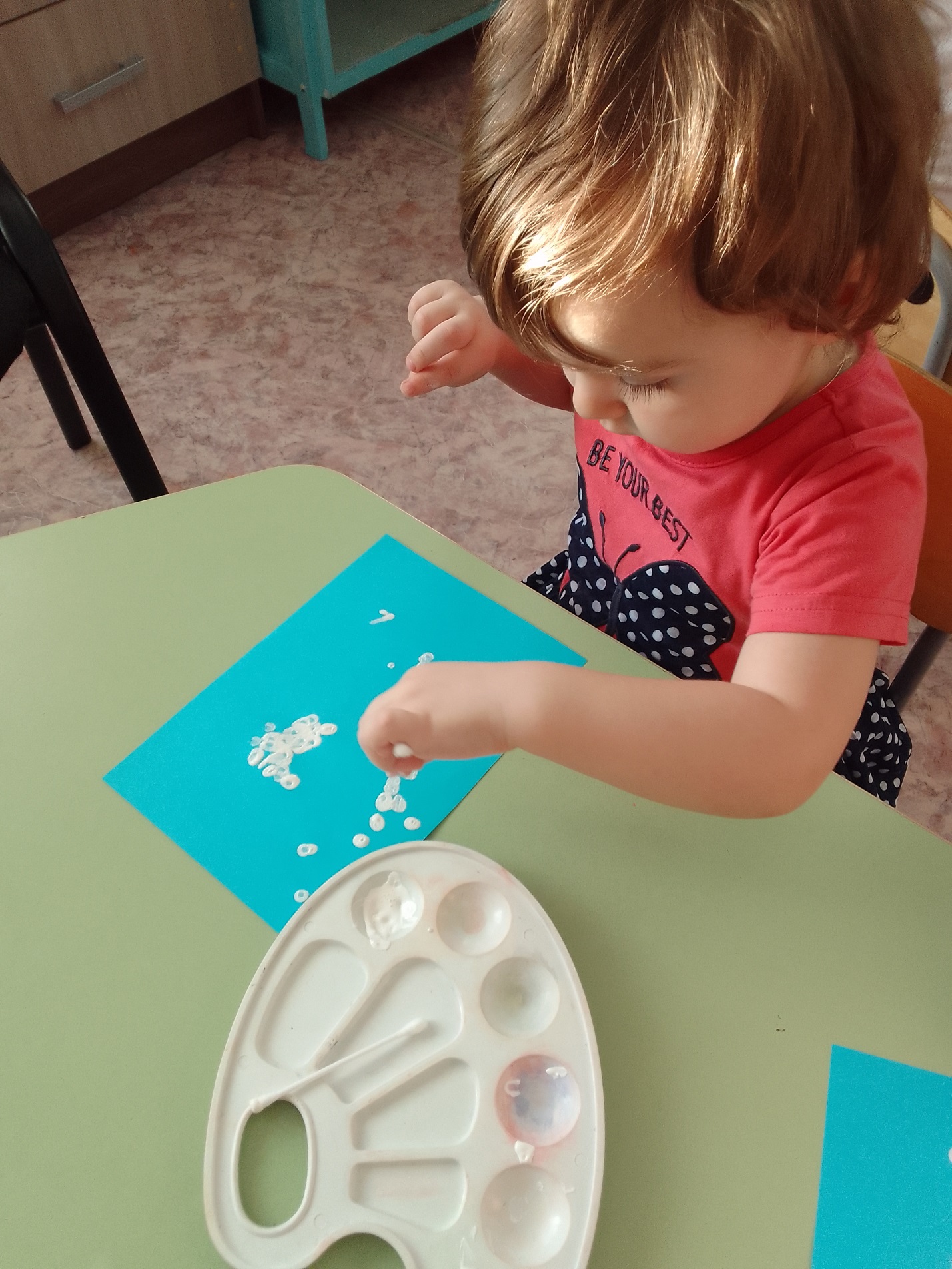 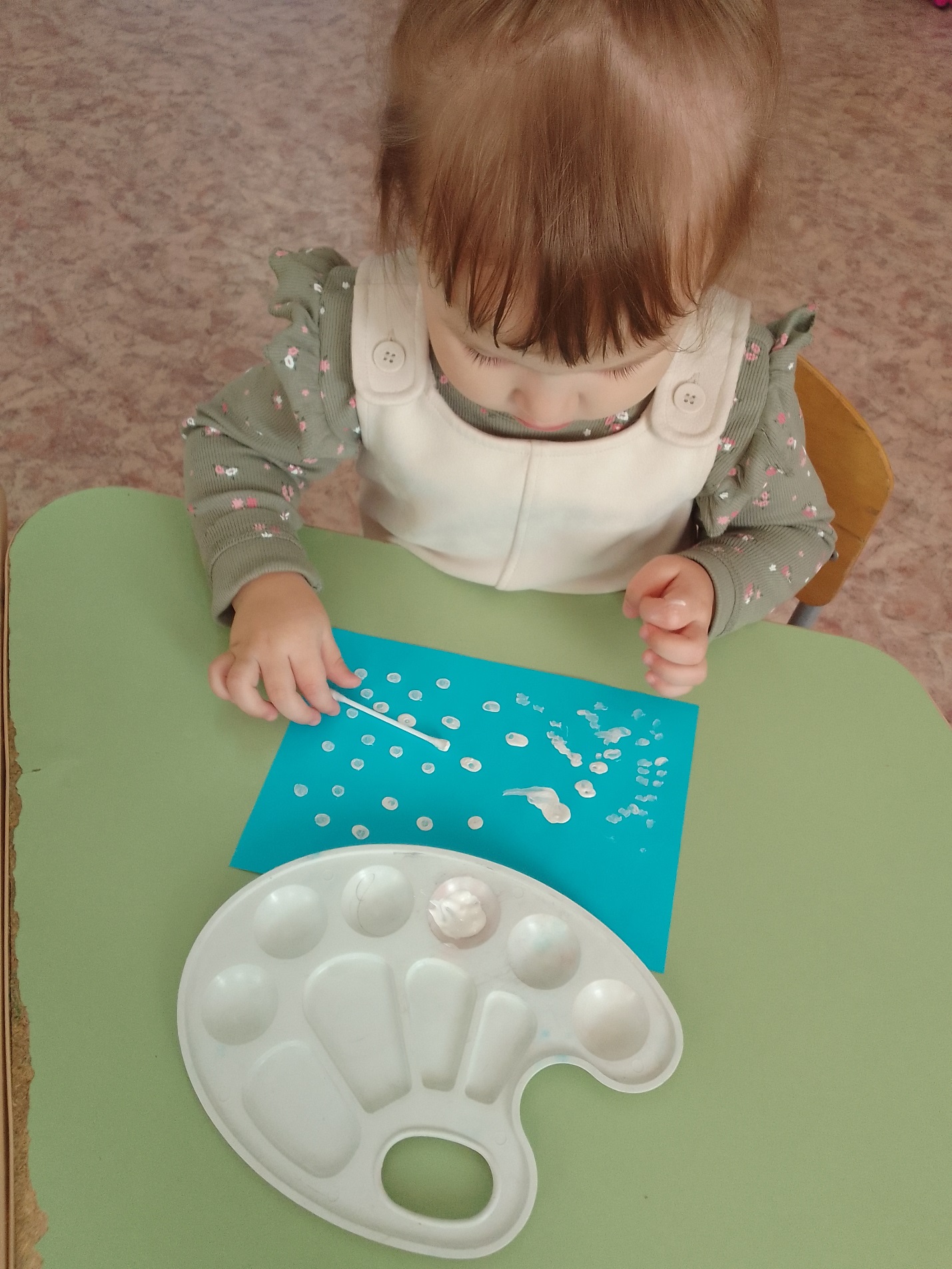 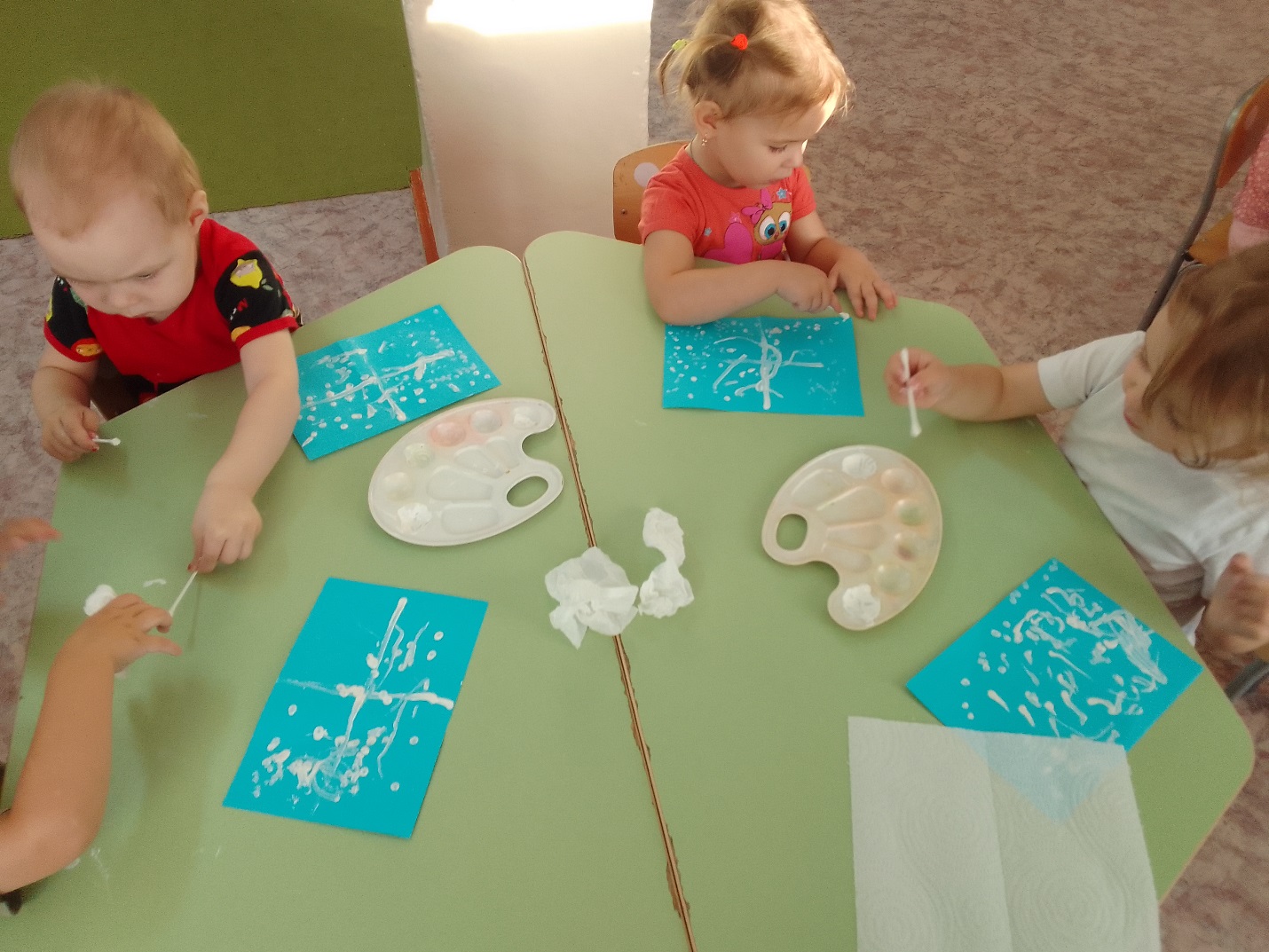 